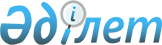 Қазақстан Республикасы Yкiметiнiң 1999 жылғы 21 маусымдағы N 813 қаулысына өзгерiстер енгізу туралы
					
			Күшін жойған
			
			
		
					Қазақстан Республикасы Үкіметінің қаулысы 2002 жылғы 17 сәуір N 445. Күші жойылды - Қазақстан Республикасы Үкіметінің 2017 жылғы 15 қыркүйектегі № 560 қаулысымен
      Ескерту. Күші жойылды - ҚР Үкіметінің 15.09.2017 № 560 қаулысымен.
      Қазақстан Республикасының Үкiметi ҚАУЛЫ ЕТЕДI: 
      1. "Республикалық бюджеттен берiлген несиелердi, сондай-ақ Қазақстан Республикасының мемлекеттiк кепiлдiгi бар мемлекеттiк емес сыртқы заемдардың шеңберiнде республикалық бюджеттен оқшауландырылған қаражатты қайтару және қайта құрылымдау жөнiндегi ведомствоаралық комиссия құру туралы" Қазақстан Республикасы Үкiметiнiң 1999 жылғы 21 маусымдағы N 813 P990813_ қаулысына мынадай өзгерiстер енгiзiлсiн: 
      көрсетiлген қаулымен бекiтiлген Республикалық бюджеттен берiлген 
      несиелердi, сондай-ақ Қазақстан Республикасының мемлекеттiк кепiлдiгi бар 
      мемлекеттік емес сыртқы заемдардың шеңберiнде республикалық бюджеттен 
      оқшауландырылған қаражатты қайтару және қайта құрылымдау жөнiндегi 
      ведомствоаралық комиссияның құрамына мыналар енгiзiлсiн:
           Павлов                           - Қазақстан Республикасы
           Александр Сергеевич                Премьер-Министрiнiң орынбасары -
                                              Қазақстан Республикасының
                                              Қаржы министрi, төраға;
           Нұриманов                        - Қазақстан Республикасының
           Мақсұт Әнуәрбекұлы                 Ұлттық қауiпсiздiк комитетi
                                              төрағасының орынбасары
                                              (келiсiм бойынша);
           Свечников                        - Қазақстан Республикасының
           Вячеслав Иванович                  Президентi Әкiмшiлiгiнiң
                                              Мемлекеттiк құқықтық бөлiмi
                                              құқықтық тәртiп және заңдылық
                                              секторының меңгерушiсi
                                              (келiсiм бойынша);
           Уәйiсов                          - Қазақстан Республикасы Бас
           Мерей Құрманұлы                    Прокурорының орынбасары
                                              (келiсiм бойынша);
           Ыбырайымов                       - Қазақстан Республикасының
           Рүстем Әнуарұлы                    Қаржы полициясы агенттiгi
                                              төрағасының бiрiншi
                                              орынбасары;
           Әйiмбетов                        - Қазақстан Республикасының
           Сейiтсұлтан Сүлейменұлы            Әдiлет вице-министрi; 
           Аймақов                          - Қазақстан Республикасының
           Бауыржан Жаңабекұлы                Экономика және сауда вице-
                                              министрi;
           Өтеғұлов                         - Қазақстан Республикасы Қаржы
           Мәулен Амангелдiұлы                министрлiгiнiң Мемлекеттiк
                                              қарыз алу департаментi
                                              директорының мiндетiн
                                              атқарушы, хатшы;
           Смағұлов                         - Қазақстан Республикасы
           Болат Советұлы                     Мемлекеттік кіріс министрлігінің
                                              Дәрменсіз борышкерлермен  
                                              жұмыс істеу жөніндегі комитеті
                                              төрағасының орынбасары;
           Жұмамбаева                       - "Қазақстан Эксимбанкi" жабық 
           Құралай Сейсембайқызы              акционерлік қоғамының
                                              басқармасы төрағасының
                                              орынбасары (келiсiм бойынша);
           Мейрамбеков                      - "Шағын кәсiпкерлiктi дамыту
           Темiржан Қадырбекұлы               қоры" жабық акционерлiк
                                              қоғамы басқармасының төрағасы
                                              (келiсiм бойынша);
           Тұртаев                          - "Қазақстанның Даму Банкi"
           Алмат Керiмбайұлы                  жабық акционерлiк қоғамы
                                              президентiнiң кеңесшiсi 
                                              (келiсiм бойынша);
           Күзембаева                       - "Медетшi қор" жабық
           Маржан Бопайқызы                   акционерлік қоғамының      
                                              президентi (келiсiм бойынша);
           Төлегенов                        - Қазақстан Республикасының
           Нариман Майданұлы                  Мемлекеттiк кiрiс министрлiгi
                                              Салық төлеушiлермен жұмыс
                                              iстеу жөнiндегi департаментiнiң
                                              директоры;
           Досмұқаметов                     - Қазақстан Республикасының 
           Қанат Мұхаметкәрiмұлы              Ұлттық Банкi Үйлестiру
                                              басқармасының бастығы 
                                              (келiсiм бойынша);
      "Дунаев Арман Ғалиасқарұлы - Қазақстан Республикасының Қаржы министрлiгi Мемлекеттiк қарыз алу департаментiнiң директоры, хатшы;" деген жол мынадай редакцияда жазылсын: 
      "Дунаев - Қазақстан Республикасының 
      Арман Ғалиасқарұлы Қаржы вице-министрi, 
                                                төрағаның орынбасары;"; 
      көрсетiлген құрамнан: Жандосов Ораз Әлиұлы, Досаев Ерболат 
      Асқарбекұлы, Палымбетов Болат Әбiлқасымұлы, Байжанов Ұлан Сапарұлы, 
      Құзытбаева Ажар Қилымбекқызы, Жақсылықов Тимур Ермекұлы, Ким Георгий 
      Владимирович, Тәжияқов Бейсенғали Шамғалиұлы, Өксiкбаев Омархан Нұртайұлы, 
      Үмбетов Алтынбек Смағұлұлы, Елубаев Бауыржан Ысқақұлы, Нұқышев Азат 
      Ғалымұлы, Түзелбаев Нұрғали Ошпанбайұлы шығарылсын.
      2. Осы қаулы қол қойылған күнiнен бастап күшiне енедi.
      Қазақстан Республикасының
      Премьер-Министрі
      Мамандар:
      Багарова Ж.А.,
      Қасымбеков Б.А.     
					© 2012. Қазақстан Республикасы Әділет министрлігінің «Қазақстан Республикасының Заңнама және құқықтық ақпарат институты» ШЖҚ РМК
				